关于在网络教学平台开设192学期线上课程的通知各学院：为了保障在新型冠状病毒肺炎防控期间192 学期教学计划的正常运行，根据《江西财经大学192学期本科课程线上教学实施方案》要求，现将在网络教学平台开设192学期线上课程的具体事项通知如下：时间安排2月1日，完成与教务系统全部课程的对接，老师可在网络教学平台上对192学期课程与学生数据进行同步。2月4日，网络教学平台使用录播视频上线，老师和学生可通过视频进行培训（具体操作见附件2）。2月6日- 11日，老师在网络教学平台完成学习资源的上传，包括但不限于教学大纲、教学进度表、课件、电子教材、课程音视频、习题、作业、参考资料等，其中教学大纲、教学进度表、课件为必传内容。2月14日-15日，协助教务处对各学院所属课程的教学资源提交情况进行抽查。建议各位老师使用推荐目录格式（具体操作见附件1），以便检查时后台导出课程数据的准确性。建课培训此次线上教学活动涉及到所有一专课程，我们将联合超星公司对不熟悉网络教学平台和学习通APP使用的师生提供培训服务。 培训方式：录播视频培训和直播培训，老师和学生可通过使用学习通加入课程进行观看（邀请码：7828139，具体操作见附件2）。培训时间：直  播 培 训： 2月3日-5日上午10：00-11：00录播视频培训： 2月4日上午9：00 录播视频上线 教学保障为保障线上教学活动的顺利进行，我们将为全校师生提供线上和线下答疑服务：学习通在线客服：每日9:00-17:00 （具体操作见附件3）网络教学平台答疑QQ群（教师群）：132933997网络教学平台答疑QQ群（助教群）：706441728 联系方式计算机实践教学中心：甘  甜 13732966868超星公司技术服务：苏倩倩 18172899573 附件1：网络教学平台课程目录格式附件2：网络教学平台使用培训登录方法附件3：学习通在线答疑操作计算机实践教学中心                                             2020年2月1日附件1：网络教学平台课程目录格式目录格式第1章 基础信息1.1 教师介绍1.2 教学大纲1.3 教学进度表1.4 课程简介第2章 教学内容2.1 教学课件2.2 教学视频2.3 教学案例操作方式：方式一 申请开课后使用推荐目录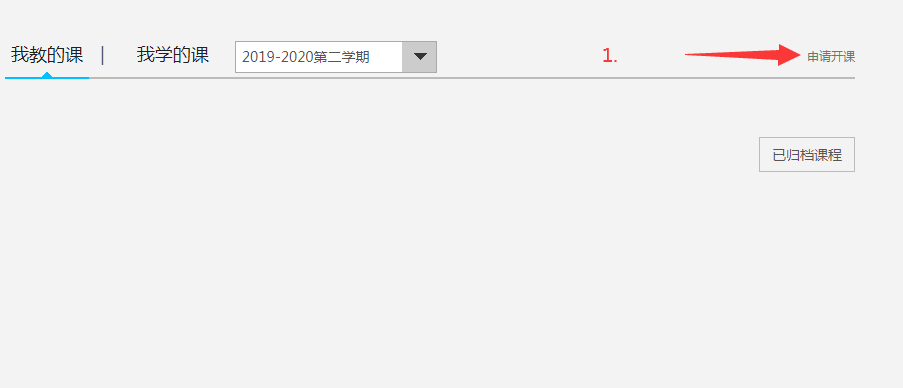 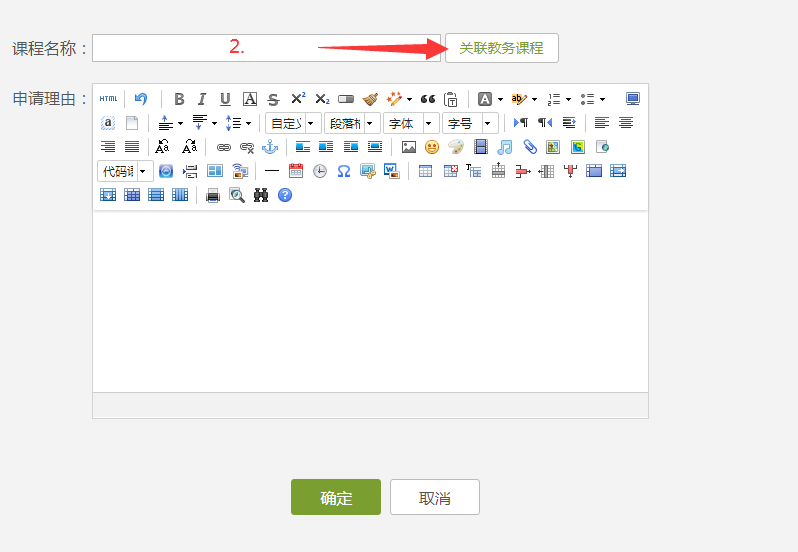 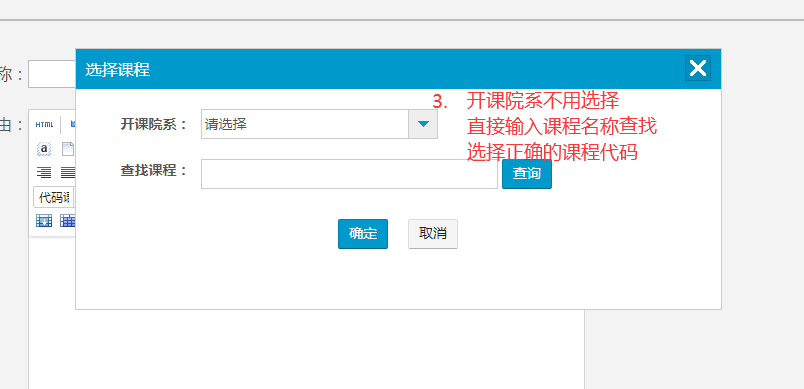 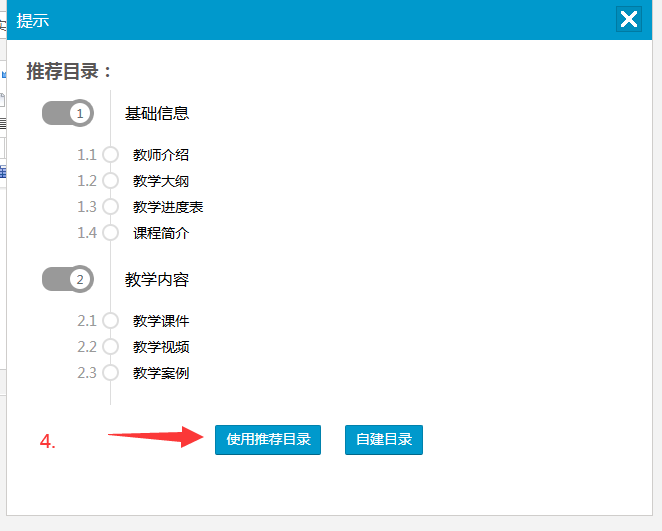 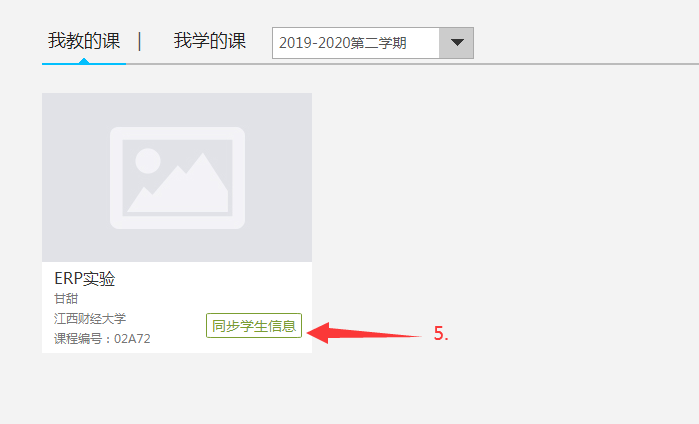 方式二 克隆课程后增加以上目录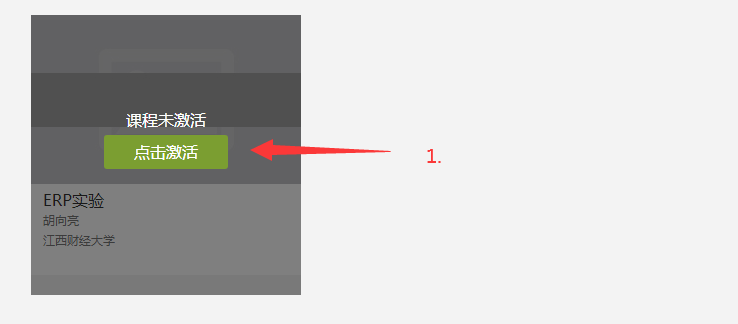 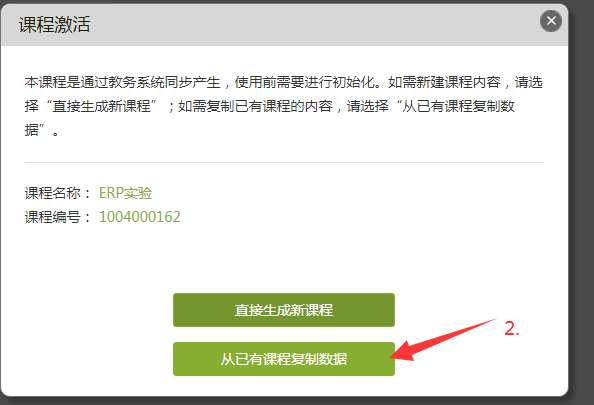 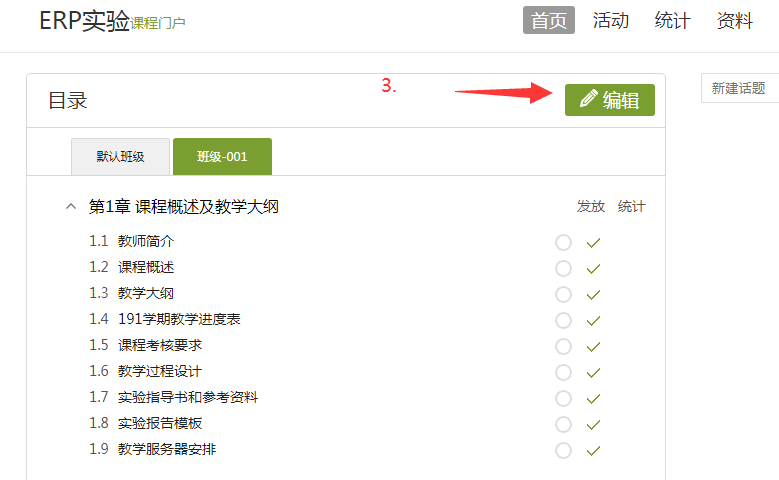 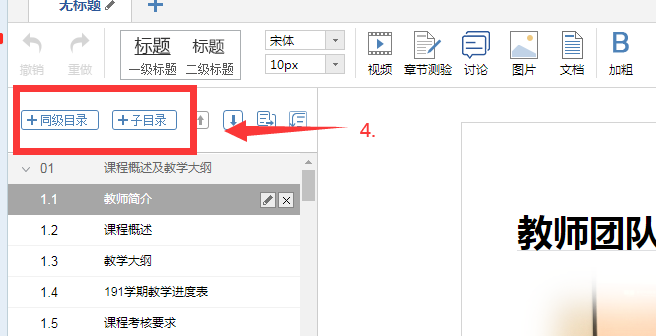 附件2：网络教学平台使用培训登录方法方式一 登录学习通后通过邀请码加入课程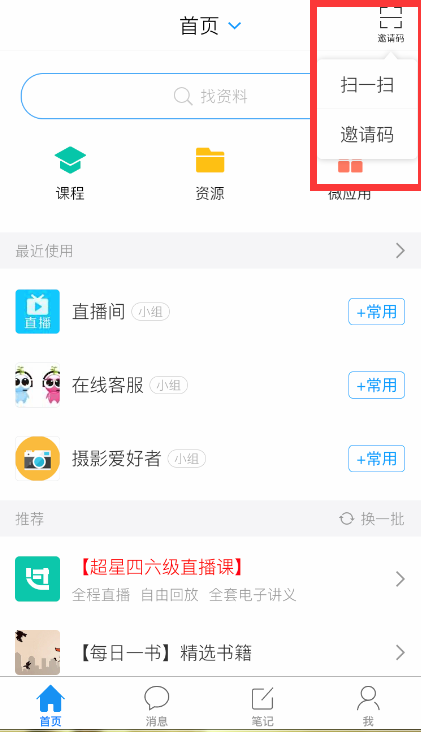 方式二 微信扫码观看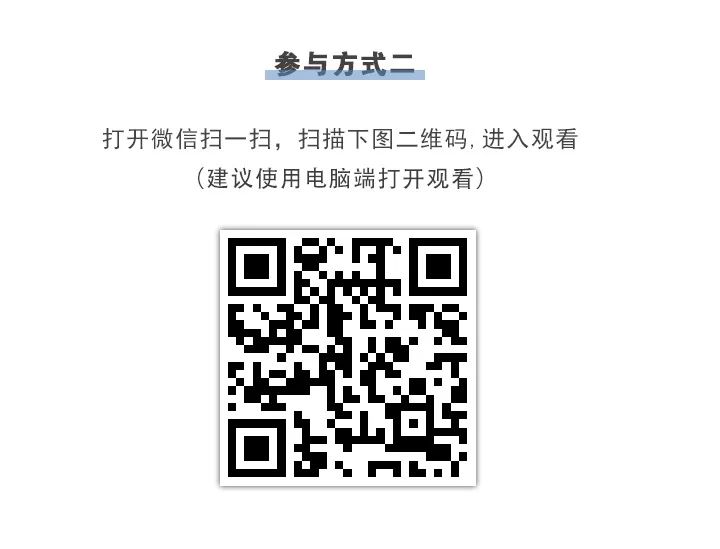 附件3：学习通在线答疑操作方式一 登录学习通—我—小组—搜索在线客服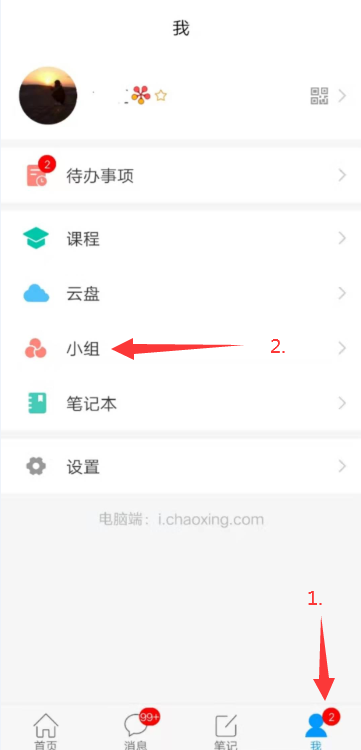 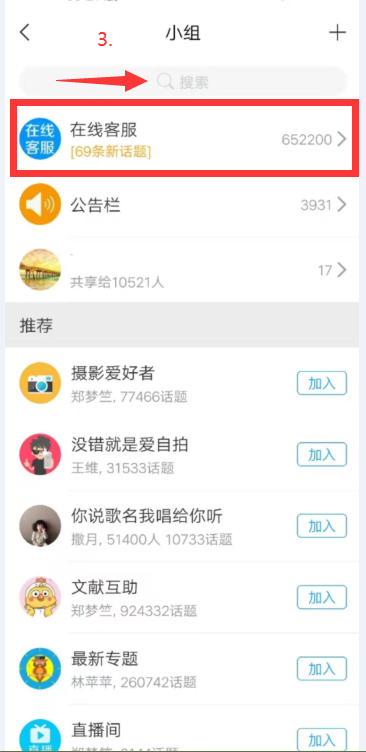 方式二 登录学习通—我—设置—帮助中心—客服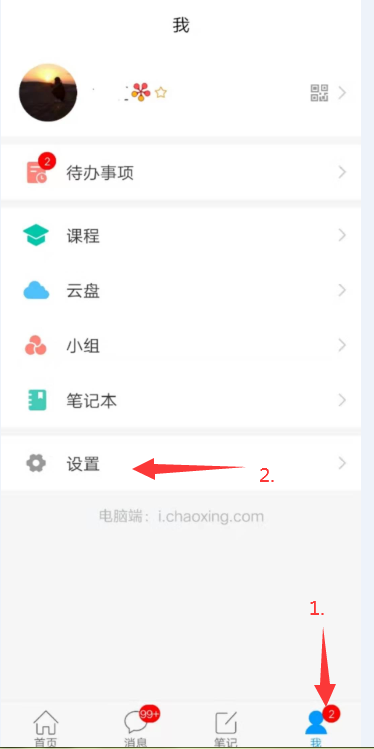 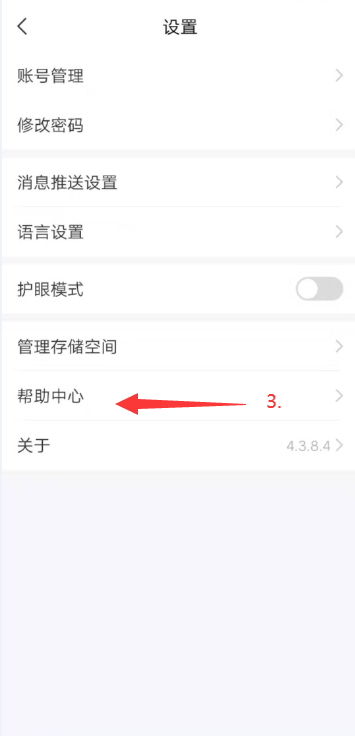 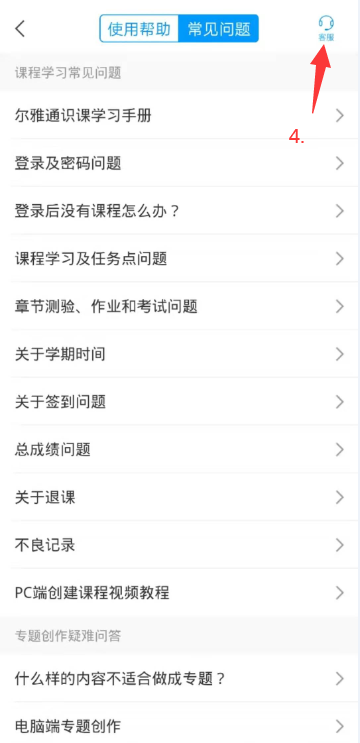 